Pruszków, dn. 10 lipca 2023 roku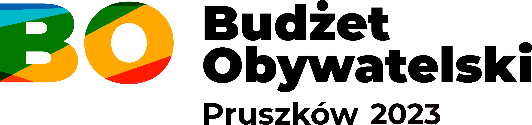 WIS.3020.1.30.2023WYNIKI GŁOSOWANIAZgodnie z § 16 pkt 1 Uchwały Nr VI.71.2019 Rady Miasta Pruszkowa z dnia 28 marca 2019 roku 
w sprawie przeprowadzenia konsultacji społecznych z mieszkańcami miasta Pruszkowa w zakresie budżetu obywatelskiego, podaję do publicznej wiadomości wyniki głosowania przeprowadzonego 
w dniach 1 czerwca 2023 roku – 26 czerwca 2023 roku.Pod głosowanie mieszkańców Pruszkowa w ramach VIII edycji Budżetu Obywatelskiego Miasta Pruszkowa na rok 2024 poddano łącznie 76 projektów. W wyniku głosowania tradycyjnego, za pomocą papierowych kart do głosowania oraz głosowania elektronicznego na stronie www.budzetobywatelski.pruszkow.pl przyznano łącznie 57.695 punktów, w tym 54.920 ważnych, a 2.775 nieważnych.ob. 1 – GĄSIN ob. 1 – GĄSIN ob. 1 – GĄSIN ob. 1 – GĄSIN ob. 1 – GĄSIN ob. 1 – GĄSIN NrTytułKwotaLICZBA PUNKTÓWLICZBA PUNKTÓWLICZBA PUNKTÓWprojektuTytułKwotaWAŻNENIEWAŻNEOGÓŁEM1Dziecinada - Gąsin120.000,00 zł173101832W zdrowym ciele młodzieżowy duch100.000,00 zł113101233Nasadzenia drzew i roślinności niskiej na terenach zieleni miejskiej50.000,00 zł206202264Seniorada VIII Gąsin119.300,00 zł141710515225Teqball dla Gąsina39.000,00 zł16651716Ścieżka edukacyjna przy Szkole Podstawowej nr 10 w Pruszkowie76.520,00 zł14493514847Defibrylatory dla Pruszkowa67.100,00 zł17211183Razem:Razem:Razem:36961963892ob. 2 - ŻBIKÓW-BĄKIob. 2 - ŻBIKÓW-BĄKIob. 2 - ŻBIKÓW-BĄKIob. 2 - ŻBIKÓW-BĄKIob. 2 - ŻBIKÓW-BĄKIob. 2 - ŻBIKÓW-BĄKINrTytułKwotaLICZBA PUNKTÓWLICZBA PUNKTÓWLICZBA PUNKTÓWprojektuTytułKwotaWAŻNENIEWAŻNEOGÓŁEM1Tor Ninja/OCR120.000,00 zł930659952Renowacja górki saneczkarskiej w Parku Kultury i Wypoczynku Mazowsze48.000,00 zł65586633Seniorada VIII Żbików119.200,00 zł474126050014Poprawa bezpieczeństwa mieszkańców na ul. Mostowej - budowa progu spowalniającego ruch31.000,00 zł22432275Aktywny wypoczynek mieszkańców dz. Bąki (okolice Starej Papierni)120.000,00 zł17141617306Defibrylatory dla Pruszkowa33.700,00 zł12851337II Pruszkowski Festiwal Orkiestr Dętych120.000,00 zł381038741978Edukacyjny plac zabaw na Bąkach64.000,00 zł336103469Choreoterapia - leczenie tańcem na Żbikowie25.500,00 zł2772029710Sportowy Pruszków - gry zespołowe i wycieczki rowerowe39.700,00 zł304330711W zdrowym ciele młodzieżowy duch100.000,00 zł4614712Kurs samoobrony dla Kobiet 2.018.350,00 zł231924013Nasadzenia drzew i roślinności niskiej na terenach zieleni miejskiej60.000,00 zł312531714Bal karnawałowy dla dzieci z Pruszkowa8.500,00 zł44448Razem:Razem:Razem:1375279614548ob. 3 - MALICHY TWORKIob. 3 - MALICHY TWORKIob. 3 - MALICHY TWORKIob. 3 - MALICHY TWORKIob. 3 - MALICHY TWORKIob. 3 - MALICHY TWORKINrTytułKwotaLICZBA PUNKTÓWLICZBA PUNKTÓWLICZBA PUNKTÓWprojektuTytułKwotaWAŻNENIEWAŻNEOGÓŁEM1Pruszkowski Bieg Uliczny na 10 km oraz bieg dla dzieci na dystansie 400 m115.000,00 zł657857422Weekendowo – E-sportowo120.000,00 zł116151313Choreoterapia - leczenie tańcem na Tworkach25.500,00 zł600604Nasadzenia drzew i roślinności niskiej na terenach zieleni miejskiej40.000,00 zł24372505Pikniki, zajęcia plenerowe i wolontariat w Malichach85.000,00 zł608596676Świetlica osiedlowa dla mieszkańców - Malichy - Tworki120.000,00 zł220515223577Relacje sportowe25.000,00 zł22172288Wieczór pamięci Tadeusz Hubert Jakubowski14.000,00 zł257402979Festiwal Teatrów dla Dzieci120.000,00 zł3631738010Poranki filmowe dla dzieci z Pruszkowa37.000,00 zł238424211Rodzinny festyn sportowo-rekreacyjny i bieg uliczny "pruszkowska 10-tka"120.000,00 zł113311612Rockowy Pruszków - Przegląd zespołów i koncert zespołu120.000,00 zł2765281Razem:Razem:Razem:53573945751ob. 4 - OSTOJA PORCELITob. 4 - OSTOJA PORCELITob. 4 - OSTOJA PORCELITob. 4 - OSTOJA PORCELITob. 4 - OSTOJA PORCELITob. 4 - OSTOJA PORCELITNrTytułKwotaLICZBA PUNKTÓWLICZBA PUNKTÓWLICZBA PUNKTÓWprojektuTytułKwotaWAŻNENIEWAŻNEOGÓŁEM1Sportowy Pruszków - gry zespołowe i wycieczki rowerowe39.700,00 zł15511562Wesoły Senior III120.000,00 zł237117025413Modernizacja Placu Zabaw przy ul. Tadeusza120.000,00 zł50905094Czas na angielski - język angielski dla mieszkańców Pruszkowa120.000,00 zł26622685Język angielski i portugalski dla mieszkańców Pruszkowa120.000,00 zł245122576Samoobrona dla dziewczynek w wieku 9-13 lat18.150,00 zł148121607Nasadzenia drzew i roślinności niskiej na terenach zieleni miejskiej60.000,00 zł2660266Razem:Razem:Razem:39601974157ob. 5 – CENTRUMob. 5 – CENTRUMob. 5 – CENTRUMob. 5 – CENTRUMob. 5 – CENTRUMob. 5 – CENTRUMNrTytułKwotaLICZBA PUNKTÓWLICZBA PUNKTÓWLICZBA PUNKTÓWprojektuTytułKwotaWAŻNENIEWAŻNEOGÓŁEM1Nasadzenia drzew i roślinności niskiej na terenach zieleni miejskiej60.000,00 zł24592542Książkomat 24/7120.000,00 zł36483723Defibrylatory dla Pruszkowa67.100,00 zł20672134W zdrowym ciele młodzieżowy duch100.000,00 zł10661125Seniorada VIII Centrum114.000,00 zł202015021706Plac Zabaw dla najmłodszych Pruszkowiaków przy Żłobku Miejskim nr 1109.500,00 zł13364013767Plenerowe koncerty chopinowskie100.000,00 zł29272998Senior w potrzebie118.500,00 zł114710512529Wykonanie strefy roślinności przybrzeżnej w miejskich zbiornikach wodnych44.000,00 zł127513210Edukacyjne szkolenia dla dzieci i dorosłych z zakresu ochrony środowiska21.500,00 zł2002011Bal karnawałowy dla dzieci z Pruszkowa8.500,00 zł9009012PDF Pruszkowski Dzień Folkloru120.000,00 zł125969132813Tor Ninja/OCR120.000,00 zł109614111014Kurs samoobrony dla osób z niepełnosprawnościami17.350,00 zł31435Razem:Razem:Razem:83394248763ob. 6 - STARE ŚRÓDMIEŚCIEob. 6 - STARE ŚRÓDMIEŚCIEob. 6 - STARE ŚRÓDMIEŚCIEob. 6 - STARE ŚRÓDMIEŚCIEob. 6 - STARE ŚRÓDMIEŚCIEob. 6 - STARE ŚRÓDMIEŚCIENrTytułKwotaLICZBA PUNKTÓWLICZBA PUNKTÓWLICZBA PUNKTÓWprojektuTytułKwotaWAŻNENIEWAŻNEOGÓŁEM1Nasadzenia drzew i roślinności niskiej na terenach zieleni miejskiej60.000,00 zł22962352Smykofonia dla melomaluszków45.500,00 zł36803683Zajęcia językowe dla młodzieży do 18. roku życia - j. niemiecki, j. portugalski i j. hiszpański120.000,00 zł20702074Bal karnawałowy dla dzieci z Pruszkowa8.500,00 zł440445Pruszkowski Street Art90.000,00 zł208615722436Kulturalnie i aktywnie - cykl pikników dla dzieci52.000,00 zł21732207Aktywnie i wesoło plac zabaw przy Szkole Podstawowej Nr 8 w Pruszkowie120.000,00 zł465218348358Pierwsza pomoc dla każdego54.000,00 zł30013019Gry planszowe dla mieszkańców3.000,00 zł9609610Letnie koncerty przy Tężni120.000,00 zł274427811W zdrowym ciele młodzieżowy duch100.000,00 zł2512612Seniorada VIII Stare Śródmieście119.200,00 zł3607272387913Defibrylatory dla Pruszkowa67.100,00 zł123012314Sportowy Pruszków - gry zespołowe i wycieczki rowerowe39.700,00 zł1202122Razem:Razem:Razem:1234862912977ob. 7 - OSIEDLE STASZICA BOLESŁAWA PRUSAob. 7 - OSIEDLE STASZICA BOLESŁAWA PRUSAob. 7 - OSIEDLE STASZICA BOLESŁAWA PRUSAob. 7 - OSIEDLE STASZICA BOLESŁAWA PRUSAob. 7 - OSIEDLE STASZICA BOLESŁAWA PRUSAob. 7 - OSIEDLE STASZICA BOLESŁAWA PRUSANrTytułKwotaLICZBA PUNKTÓWLICZBA PUNKTÓWLICZBA PUNKTÓWprojektuTytułKwotaWAŻNENIEWAŻNEOGÓŁEM1„Dziecięcy Ogród Różności” - Miejski Dzień Dziecka56.000,00 zł318103282Aktywny Senior VI120.000,00 zł36756037353Plenerowy - Stand-up113.000,00 zł20702074W zdrowym ciele młodzieżowy duch100.00,00 zł510515Wspólna zabawa to podstawa – przebudowa placu zabaw przy Szkole Podstawowej nr 2120.000,00 zł25563025866Nasadzenia drzew i roślinności niskiej na terenach zieleni miejskiej60.000,00 zł312253377Defibrylatory dla Pruszkowa33.700,00 zł15011518Psiaki – Festyniaki – festyn dla miłośników psów66.000,00 zł19913212Razem:Razem:Razem:74681397607